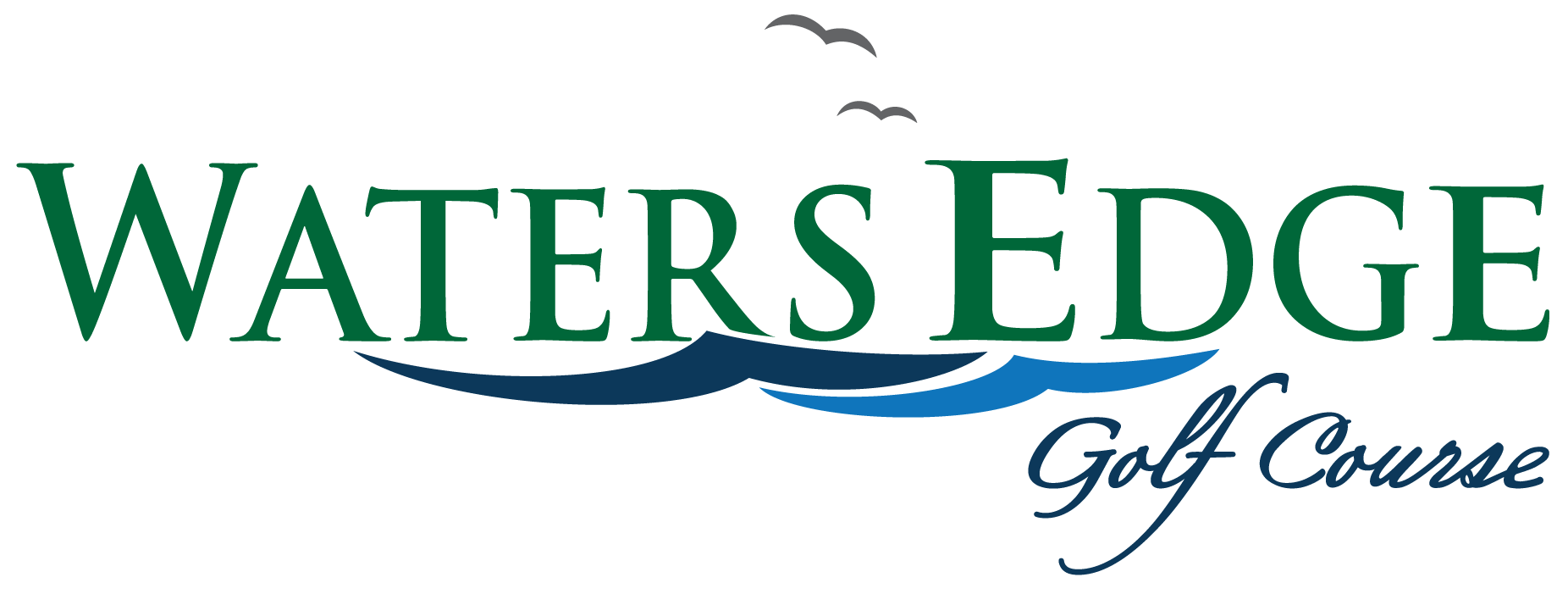 2023 Outing ContractDate:  Name of Outing:Date of Outing  Name of Outing Coordinator:   Met with:    Phone Number:     Email Address   *Spring Rates Apply April 1st-21st, Fall Rates Apply September 22nd -October 31stOuting Price Includes:Scorecards Team Cart Signs Proxies (If Indicated Below)Scoring By Staff2 Volunteer Carts (If Available)Optional Amenities:Proximity ContestsLongest Drive		Hole #   Closest to the Pin	Hole #   Hole-In-One		Hole #   Putting Contest	Hole #   Beverage Cart  Lakes 23 Catering   Registration/Prize Tables:     Quantity:Additional Volunteer Cart (Based on Availability) Quantity WatersEdge Golf Course Rules & RegulationsAlcohol: Michigan State Law - all alcohol must be purchased on premise. No personal coolers will be permitted. All alcoholic beverages are sold within the pro shop, the grill, or the beverage cart. Final Payment: Groups final balance is due within 10 days from the receipt of master bill. Late payments are subject to a $100 late fee. Cancellations:  The group shall have the right to cancel the outing provided written notice of cancellation is furnished to the WatersEdge Representative 10 days in advance of the scheduled event.  If the written notice is not received within ten (10) days prior to the first day of play, the group will be held responsible for a $500 service charge.**Rain does not constitute cancellation of a golf event unless the course officially closes.  Upon receipt of this signed agreement, WatersEdge will consider your reservations confirmed.Forced Majeure: The performance of this agreement by either party is subject to acts of God, war, terrorism, government regulations, disaster, fire, strikes, civil disorder, disease, pandemic, epidemic, or similar cause beyond the control of the parties making it inadvisable, illegal, or impossible to hold the event, meeting or provide the facility.  This agreement may be terminated without penalty and with performance fully excused for any one of more of such reasons by written notice from one party to the other.Rain Check Policy: If requested, rain checks are available in the event that inclement weather prevents you from finishing the scheduled round.  A credit will be issued in dollar value based upon the holes that you unable to complete, in rain check form.  The completion of 12 or more holes when terminated by inclement weather will be considered a completed event. Under no circumstances will a cash refund be issued. Damage: This agreement holds the outing coordinator/organization responsible for damage to the course. It is important to drive golf carts responsibly. Warnings will be issued to offending golfers. A subsequent warning is grounds for dismissal. Charges for all damage will include but not be limited to parts and labor to restore the damaged property and/or replacement costs.Dress Code: Shirts or blouses considered “golf attire” must be worn.  Sleeveless shirts worn by men and tank tops worn by women are not proper attire.  Cut-off jeans or bathing suit bottoms or “short shorts” are similarly not proper attire to participate in the golf event at WatersEdge.  Final List of Players: To allow for the timely preparation of scorecards and cart signage, the outing is asked to deliver the final team count and names of players at least 48 hours prior to the day of the outing. Food: Lakes 23 restaurant will provide the menu for the event. Your outing will have a variety of food options to choose. Our event coordinator will assist the Outing Coordinator to select a menu and provide the total cost for the food for the outing. Food may not be served to participants in the event other than that prepared by Lakes 23.  Shotgun Outings: An outing with 64-120 players is a full course event (shotgun start).  The course will be closed to outside play for the duration of your groups round. If your outing has 32-60 players, a modified shotgun format will be employed. In that format, between eight and twelve holes will be utilized for your group. The course will be open to “public” play during your outing, with those non-event players either preceding and/or following your first or last team on the course. If questions exist regarding the outing or any aspect of this contract, please contact the WatersEdge representative indicated below.   ______________________________________________             __________________________Event Coordinator’s Signature				         Date______________________________________________             __________________________Waters Edge Representative’s Signature			         DatePlease sign and return this contract to:Waters Edge Golf ClubATTN: Golf Event Coordinator1100 Ramshorn DriveFremont, MI 49412Partial Shotgun (32-60 Golfers)Full Shotgun (64-120 Golfers)Weekday (Mon-Thurs)$40$40Weekend (Fri-Sun)$45$43*Spring/Fall (Everyday)$40$40